平成２９年度 青年部会施設見学会富山＆金沢見学会　　主催（一社）東京都建築士事務所協会青年部会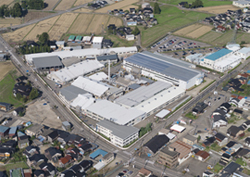 　建材メーカーである大建工業の住宅用木製室内ドアとして、国内最大級を誇る井波工場を見学し、最新の設備や技術を学びます。　また、歴史的建築物から近代建築物まで、名のある建築物が町の其処此処（そこここ）に存在する金沢の建築物をめぐり、伝統的なまちなみや芸術性を感じながら歴史と今の暮らしが共存する在り方に触れてみます。●見学先　　大建工業株式会社　井波工場（富山県南砺市）　　　　　　　　　金沢市内　レトロ建築・近代建築めぐり（石川県金沢市）　　　　　　　　　（金沢文芸館/金沢21世紀美術館/鈴木大拙館/近江町市場etc）●宿泊先　　金沢マンテンホテル駅前（2名一室）●日　時　　平成29年12月1日（金）～12月2日（土）羽田集合　9：00　　羽田発　9：55（ＡＮＡ315）（12/2羽田着　17：55　ＡＮＡ756）●募集人員　20名●参加費　　協会会員　￥50,000-　　一般　￥60,000-(振込み)　　申し込み後に振込先をお知らせします。　　　　　　※1名一室ご希望の場合￥8,000-追加申込みの状況により、ご希望に沿えない場合があります。●申込方法　東京都建築士事務所協会ＨＰから参加申込書をダウンロードください。必要事項をご記入し、FAXまたはメールでお送りください。募集締切　10月16日（月）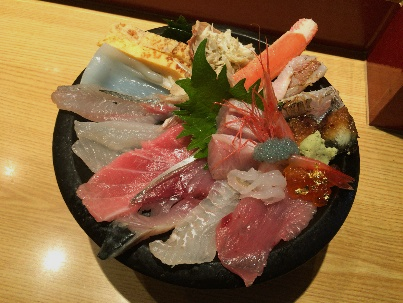 定員になり次第締め切りとさせていただきます。（受付後、改めて参加票をお送り致します。）●建築ＣＰＤ情報提供制度認定プログラムとして申請予定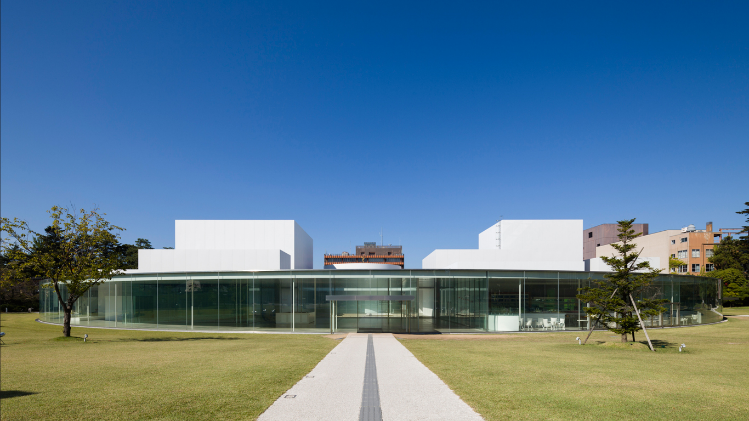 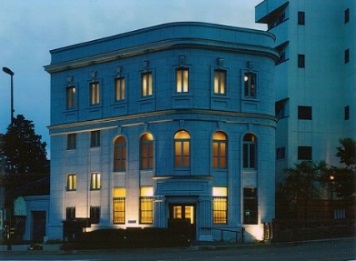 	お問い合わせ	（一社）東京都建築士事務所協会	ＴＥＬ：03-3203-2601青年部会施設見学会参加申込書（ご家族の場合2名まで記入可能）※旅行代金のお支払いは後日請求書をお送りいたします。参加申込書送付先FAX：03-3203-2602E－MAIL：jimu31＠taaf.or.jpお問い合わせ（一社）東京都建築士事務所協会TEL：03-3203-2601男 ・ 女男 ・ 女１人部屋希望男 ・ 女男 ・ 女有 ・ 無生年月日西暦　　　　年　　　月　　　日旅行時年齢旅行時年齢歳（ご家族）男 ・ 女男 ・ 女１人部屋希望（ご家族）男 ・ 女男 ・ 女有 ・ 無生年月日西暦　　　　年　　　月　　　日旅行時年齢旅行時年齢歳現住所〒〒〒〒現住所TEL　　　　　　－　　　　　－　　　　　　TEL　　　　　　－　　　　　－　　　　　　TEL　　　　　　－　　　　　－　　　　　　TEL　　　　　　－　　　　　－　　　　　　勤務先名勤務先所在地〒〒〒〒勤務先所在地TEL　　　　　　－　　　　　－　　　　　　TEL　　　　　　－　　　　　－　　　　　　TEL　　　　　　－　　　　　－　　　　　　TEL　　　　　　－　　　　　－　　　　　　青年部会／会員青年部会 入会済（　　　　　支部） ・ 未入会　 ／ 　会員 ・ 非会員青年部会 入会済（　　　　　支部） ・ 未入会　 ／ 　会員 ・ 非会員青年部会 入会済（　　　　　支部） ・ 未入会　 ／ 　会員 ・ 非会員青年部会 入会済（　　　　　支部） ・ 未入会　 ／ 　会員 ・ 非会員携帯電話－　　　　　－－　　　　　－－　　　　　－－　　　　　－緊急時連絡先－　　　　　－－　　　　　－ご関係CPD参加者ID（任意）